DOSSIER DE RECONNAISSANCE DES ACQUIS 
DE L’EXPÉRIENCE PROFESSIONNELLE Nom d’usage : 	 Prénom : 	 Vous devez renvoyer votre dossier complété et signé par vos soins, d’ici le 11 octobre 2021, date limite de dépôt des dossiers  au plus tard (le cachet de la poste faisant foi), à :Institut national de l’information géographique et forestièreDirection des ressources humaines/ service Recrutement Emploi Formation73 avenue de Paris94165 SAINT MANDÉ CEDEXAvec sur l'enveloppe en haut à gauche, la mention :"Inscription à l’examen professionnel GEOMETRE PRINCIPAL 2021".Ce dossier est à fournir en 5 exemplaires, dont 1 original - Il ne doit comporter ni reliure, ni chemise ou sous-chemise. Il doit être agrafé en haut à gauche d'un seul tenant, annexes comprises et une version numérique à transmettre à dossier-concours@ign.frVous trouverez dans le guide de remplissage les renseignements nécessaires pour vous aider à constituer votre dossier de présentation des acquis de l’expérience professionnelle selon le présent modèle. Les dossiers incomplets ou parvenus dans une enveloppe portant un cachet de la poste postérieur au 11/10/21  ne seront pas étudiésPARTIE 1IDENTIFICATION DU CANDIDATCompléter chacune des rubriques ci-dessous et cocher les cases correspondantes à votre situation :M.		Mme	Nom d’usage : 	 Prénom : 	 Date de naissance : |__|__|__|__|__|__|__|__|Lieu de naissance :	Adresse complète : 	Code postal : |__|__|__|__|__|__|     Ville : 	Téléphone bureau : 		Téléphone portable : 	Téléphone domicile : 	E–mail :	Votre situation administrative actuelle : Corps et grade d'appartenance : 	Échelon : 		Depuis le : |__|__|__|__|__|__|__|__|Administration : 	 Joindre un organigramme structurel de votre direction et/ou service et situer votre poste sur ce document.Fait à 	, le : 	Nom du responsable du service de gestion du personnel : 	Cachet et signature :		 Signature du candidat :PARTIE 2VOTRE PARCOURS PROFESSIONNELVoir page 4 du guide de remplissageDescription synthétique des emplois et domaines d’activité occupés, par ordre chronologique inversé Vos fonctions actuelles :  Vos fonctions antérieures : PARTIE 3VOTRE FORMATION PROFESSIONNELLE ET CONTINUEVoir page 6  du guide de remplissage Mentionnez, par ordre chronologique inversé, les actions de formation en lien avec vos compétences et/ou votre projet professionnel.PARTIE 4EXPOSE DES ACQUIS DE L’EXPERIENCE PROFESSIONNELLEVoir page 6  du guide de remplissageLe candidat présentera les acquis de son expérience professionnelle au regard des compétences et aptitudes recherchées et ses motivations à exercer les missions d’un géomètre principal. 2 pages maximum dactylographiées.
PARTIE 5PARTIE 5LES ANNEXESRécapitulatif des documents à joindre à votre dossier :Obligatoires :Une photographie récente à coller en page 2Un organigramme structurel de votre direction et/ou serviceUn état des services publics complété en page 3, si vous avez effectué des périodes hors IGNFacultatifs :Une photocopie des attestations de formation et/ou de stageLa copie des deux documents ou travaux réalisés + deux fiches descriptivesVoir pages 4 et 5 du guide RAEPDESCRIPTIF DU DOCUMENT N° 1TITRE DU DOCUMENT : 	TYPE DE DOCUMENT : 	NOMBRE DE PAGE(S) DU DOCUMENT CHOISI : 	NATURE DES MISSIONS ET DES COMPÉTENCES : 	DESCRIPTIF DU DOCUMENT N° 2TITRE DU DOCUMENT : 	TYPE DE DOCUMENT : 	NOMBRE DE PAGE(S) DU DOCUMENT CHOISI : 	NATURE DES MISSIONS ET DES COMPÉTENCES : 	PARTIE 6DECLARATION SUR L’HONNEURVoir page 7  du guide de remplissageJe soussigné(e) 	souhaite me présenter à l’examen professionnel d’accès au grade de géomètre principal.Je déclare sur l'honneur :(les cases ci-dessous sont à cocher par le candidat pour établir ce qui suit)	 avoir au moins un an dans le 5e échelon du deuxième grade et au moins trois années de services effectifs dans un corps, cadre d'emplois ou emploi de catégorie B ou de même niveau à la date du premier jour des épreuves,	 être en position statutaire d’activité, c'est-à-dire ne pas être en disponibilité à la date limite d’envoi du dossier de RAEP,	 certifier l’exactitude de toutes les informations figurant dans le présent dossier,	 avoir pris connaissance du règlement ci-dessous concernant les fausses déclarations.La loi punit quiconque se rend coupable de fausses déclarations :"Constitue un faux toute altération frauduleuse de la vérité, de nature à causer un préjudice et accompli par quelque moyen que ce soit, dans un écrit ou un autre support d'expression de la pensée qui a pour objet ou qui peut avoir pour effet d'établir la preuve d'un droit ou d'un fait ayant des conséquences juridiques.Le faux et l'usage de faux sont punis de trois ans d'emprisonnement et de 45 000 euros d'amende." (code pénal, article 441-1)" Le fait de se faire délivrer indûment par une administration publique ou par un organisme chargé d'une mission de service public, par quelque moyen frauduleux que ce soit, un document destiné à constater un droit, une identité ou une qualité ou à accorder une autorisation, est puni de deux ans d'emprisonnement et de 30 000 euros d'amende." (code pénal, article 441-6)Le service organisateur de l’examen professionnel se réserve la possibilité de vérifier l'exactitude de mes déclarations.PARTIE FACULTATIVEDEMANDE D’AMENAGEMENT DE L’EPREUVEDes dérogations aux règles de déroulement des concours sont prévues afin notamment d’adapter la durée et le fractionnement des épreuves selon certaines modalités.Cet aménagement peut se traduire par la majoration des temps de préparation de l’épreuve et/ou de composition, par la transmission des sujets et de toutes les précisions complémentaires par écrit ou par oral, par l’utilisation d’équipements spécifiques d’aide à la lecture, par l’utilisation d’amplificateur pour voix faible, par l’assistance d’un lecteur ou d’un secrétaire…Pièces à fournir obligatoirement :Reconnaissance de la qualité de travailleur handicapé (RQTH) délivrée par la commission des droits et de l'autonomiePour bénéficier de cet aménagement : Avis reconnaissant la compatibilité du handicap avec l'emploi postulé établi par un médecin agréé de l'administrationLe candidat demeure libre de renoncer à cette procédure ainsi qu’aux aménagements qui auront été prévus en sa faveur jusqu’à la veille des épreuves.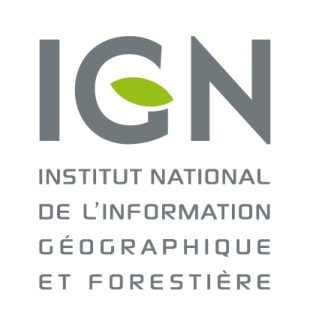 GEOMETRE DE L’INSTITUT NATIONAL DE L’INFORMATION GEOGRAPHIQUE ET FORESTIEREExamen professionnel d’acces au grade DE GEOMETRE PRINCIPALSession  2021ÉTAT DES SERVICES PUBLICS EFFECTUÉS hors IGNA faire remplir par le service de gestion du personnel 
de l’établissement où ces services ont été effectués.PériodeEtablissement d’exerciceQualité :- si fonctionnaire, indiquer le corps- si agent non titulaire, indiquer le type de contratQuotité de serviceAnnéeMoisJoursDu : Au : %Du : Au : %Du : Au : %Du : Au : %Du :Au :%Du :Au :%Du :Au :%Du :Au :%Total Total Total Total PERIODENOM et ADRESSE DE L’ORGANISME D’EMPLOINOM et ACTIVITÉ 
DU SERVICE D'EMPLOINOM et ACTIVITÉ 
DU SERVICE D'EMPLOICATEGORIE / CORPS / GRADEPOSTE OCCUPEDu : __ / __ / ____Au :__ / __ / ____PRINCIPALES ACTIVITÉS ET/OU TRAVAUX RÉALISÉSPRINCIPALES ACTIVITÉS ET/OU TRAVAUX RÉALISÉSPRINCIPALES ACTIVITÉS ET/OU TRAVAUX RÉALISÉSPRINCIPALES COMPÉTENCES DÉVELOPPÉES DANS CETTE ACTIVITÉPRINCIPALES COMPÉTENCES DÉVELOPPÉES DANS CETTE ACTIVITÉPRINCIPALES COMPÉTENCES DÉVELOPPÉES DANS CETTE ACTIVITÉPERIODENOM et ADRESSE DE L’ORGANISME D’EMPLOINOM et ACTIVITÉ 
DU SERVICE D'EMPLOINOM et ACTIVITÉ 
DU SERVICE D'EMPLOICATEGORIE / CORPS / GRADEPOSTE OCCUPEDu : __ / __ / ____Au :__ / __ / ____PRINCIPALES ACTIVITÉS ET/OU TRAVAUX RÉALISÉSPRINCIPALES ACTIVITÉS ET/OU TRAVAUX RÉALISÉSPRINCIPALES ACTIVITÉS ET/OU TRAVAUX RÉALISÉSPRINCIPALES COMPÉTENCES DÉVELOPPÉES DANS CETTE ACTIVITÉPRINCIPALES COMPÉTENCES DÉVELOPPÉES DANS CETTE ACTIVITÉPRINCIPALES COMPÉTENCES DÉVELOPPÉES DANS CETTE ACTIVITÉPERIODENOM et ADRESSE DE L’ORGANISME D’EMPLOINOM et ACTIVITÉ 
DU SERVICE D'EMPLOINOM et ACTIVITÉ 
DU SERVICE D'EMPLOICATEGORIE / CORPS / GRADEPOSTE OCCUPEDu : __ / __ / ____Au :__ / __ / ____PRINCIPALES ACTIVITÉS ET/OU TRAVAUX RÉALISÉSPRINCIPALES ACTIVITÉS ET/OU TRAVAUX RÉALISÉSPRINCIPALES ACTIVITÉS ET/OU TRAVAUX RÉALISÉSPRINCIPALES COMPÉTENCES DÉVELOPPÉES DANS CETTE ACTIVITÉPRINCIPALES COMPÉTENCES DÉVELOPPÉES DANS CETTE ACTIVITÉPRINCIPALES COMPÉTENCES DÉVELOPPÉES DANS CETTE ACTIVITÉPERIODENOM et ADRESSE DE L’ORGANISME D’EMPLOINOM et ACTIVITÉ 
DU SERVICE D'EMPLOINOM et ACTIVITÉ 
DU SERVICE D'EMPLOICATEGORIE / CORPS / GRADEPOSTE OCCUPEDu : __ / __ / ____Au :__ / __ / ____PRINCIPALES ACTIVITÉS ET/OU TRAVAUX RÉALISÉSPRINCIPALES ACTIVITÉS ET/OU TRAVAUX RÉALISÉSPRINCIPALES ACTIVITÉS ET/OU TRAVAUX RÉALISÉSPRINCIPALES COMPÉTENCES DÉVELOPPÉES DANS CETTE ACTIVITÉPRINCIPALES COMPÉTENCES DÉVELOPPÉES DANS CETTE ACTIVITÉPRINCIPALES COMPÉTENCES DÉVELOPPÉES DANS CETTE ACTIVITÉPERIODENOM et ADRESSE DE L’ORGANISME D’EMPLOINOM et ACTIVITÉ 
DU SERVICE D'EMPLOINOM et ACTIVITÉ 
DU SERVICE D'EMPLOICATEGORIE / CORPS / GRADEPOSTE OCCUPEDu : __ / __ / ____Au :__ / __ / ____PRINCIPALES ACTIVITÉS ET/OU TRAVAUX RÉALISÉSPRINCIPALES ACTIVITÉS ET/OU TRAVAUX RÉALISÉSPRINCIPALES ACTIVITÉS ET/OU TRAVAUX RÉALISÉSPRINCIPALES COMPÉTENCES DÉVELOPPÉES DANS CETTE ACTIVITÉPRINCIPALES COMPÉTENCES DÉVELOPPÉES DANS CETTE ACTIVITÉPRINCIPALES COMPÉTENCES DÉVELOPPÉES DANS CETTE ACTIVITÉpériodeduréeorganisme de formationdomaine/spécialitétheme de la formation(et intitulé du titre éventuellement obtenu)du :__ / __ / ____au :__ / __ / ____du :__ / __ / ____au :__ / __ / ____du :__ / __ / ____au :__ / __ / ____périodeduréeorganisme de formationdomaine/spécialitétheme de la formation(et intitulé du titre éventuellement obtenu)du :__ / __ / ____au :__ / __ / ____du :__ / __ / ____au :__ / __ / ____du :__ / __ / ____au :__ / __ / ____du :__ / __ / ____au :__ / __ / ____A 	Le 	Signature du demandeur : 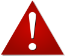 Si vous êtes travailleur(euse) handicapé(e) et souhaitez bénéficier de l’aménagement de l’épreuve, vous devez remplir cette page et la retourner en un seul exemplaire.Êtes-vous reconnu(e) travailleur(euse) handicapé(e) par la commission des 
droits et de l'autonomie ?Êtes-vous reconnu(e) travailleur(euse) handicapé(e) par la commission des 
droits et de l'autonomie ?OuiNonSi oui, souhaitez-vous des aménagements particuliers pour les épreuves en 
raison de votre situation personnelle ? (attestation médicale obligatoire en sus)Si oui, souhaitez-vous des aménagements particuliers pour les épreuves en 
raison de votre situation personnelle ? (attestation médicale obligatoire en sus)OuiNonSi oui, de quelle nature ?Pour les épreuves écrites :Sans objetSans objetSans objetSans objetSans objetSans objetPour les épreuves orales :A 	Le 	Signature du demandeur : 